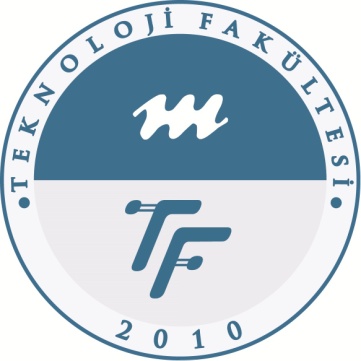 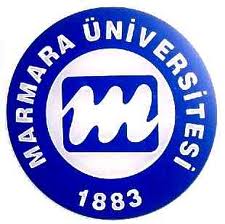 T.C.MARMARA ÜNİVERSİTESİTEKNOLOJİ FAKÜLTESİMETALURJİ VE MALZEME MÜHENDİSLİĞİ BÖLÜMÜMLM 3000 STAJI RAPORU ÖĞRENCİ ADI SOYADI      :NUMARASI        :STAJ YAPILAN KURUMADI         :ADRESİ  :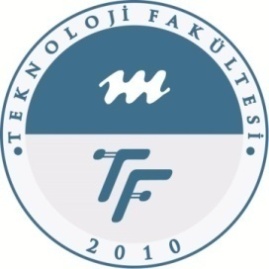 T.C.MARMARA ÜNİVERSİTESİTEKNOLOJİ FAKÜLTESİÖĞRENCİ
ADI ve SOYADI	 :BÖLÜMÜ	:SINIF ve NO	:STAJ BAŞLAMA TARİHİ	:STAJ BİTİŞ TARİHİ	:STAJ İŞGÜNÜ TOPLAMI	:KURUMİSİM ve ADRESİ	:TELEFON ve FAKS	:E-POSTA	:İNTERNET SİTESİ	:KURUM YETKİLİSİ
ADI SOYADI	:ÜNVANI	:Tarih, İmza ve MühürİÇİNDEKİLERBÖLÜM 1 - STAJ YAPILAN KURUM İLE İLGİLİ BİLGİLERKurumun TanıtımıBölümlerin TanıtımıBu bölüm en fazla 2 sayfa olmalıdır.BÖLÜM 2 - STAJ SÜRESİNCE YAPILAN ÇALIŞMALARBu bölümde, staj süresince yapılan iş (üretim, AR-GE ve satış-planlama) hakkında genel bilgiler verildikten sonra kullanılan malzemeler, makineler ve üretim prosesi hakkında bilgiler (teorik bilgi, malzeme ve makinelerin resimleri ve şematikler) verilmelidir. Staj raporunda günlük şeklinde her gün kişisel olarak yapılan işler değil, staj boyunca firmada tanık olduğunuz yapılan tüm işleri içermelidir.Örneğin cıvata üretimi yapan bir firmanın üretim departmanında staj yapılıyor ise-Hangi malzemelerin kullanıldığı,-Kullanılan malzemelerin giriş şartnameleri,-Üretim öncesinde herhangi bir ön işlem uygulanıp uygulanmadığı,-Cıvatalar hakkında teknik bilgiler, görseller ve teknik resimler,-Üretim aşamasında hangi işlem basamaklarının gerçekleştirildiği,-Hangi makinaların hangi üretim parametreleri ile kullanıldığı,-Üretim aşamasında bir sorun ile karşılaşıldıysa neden kaynaklandığı ve nasıl çözüldüğü,-Üretilen cıvataların kalite kontrollerinin nasıl ve hangi cihazlar ile yapıldığı,-Üretim sonrasında gerçekleştirilen ikincil işlemler (kaplama, ısıl işlem vs.) hakkında bilgiler sistematik bir biçimde verilmelidir.Eğer staj birden fazla departmanda gerçekleştirildiyse staj yapılan tüm departmanlar hakkında yukarıda olduğu gibi detaylı bilgiler verilmelidir.BÖLÜM 3 - STAJIN GENEL DEĞERLENDİRMESİStaj süresince elde edilen kazanımlar ve mesleki beceriler, karşılaşılan aksaklıklar ve çözüm yolları ve stajın genel değerlendirmesi bu bölümde yapılacaktır.(Staj raporunda içindekiler kısmı “İçindekiler Tablosu” şeklinde hazırlanmalıdır. Antet bulunan her sayfa sonunda sayfa numarası bulunmalıdır.)Sayfa numaralandırmaları İçindekiler kısmından sonra başlayacaktır.Staj raporu sayfa sayısı yapılan staj günü kadar olmalıdır. Yapmış olduğunuz staj gününe göre sayfa sayısını düzenleyiniz.Bu sayfaya stajınız sırasında çalışma ortamınızda, toplantılarda, kutlamalarda ve firmada çekilmiş olduğunuz fotoğrafları koyunuz.Bu sayfada sayfa numarası ve antet olmayacaktır.EK: 8                                               					                 … / …. /…….Staj Yönergesi uyarınca teslim etmiş olduğum Staj Raporunun, aşağıda işaretlemiş olduğum maddeler de dikkate alınarak hazırlandığını beyan ederim.Öğrenci Adı Soyadı:									İmza:  Staj Raporunun Biçimsel DüzeniStaj Raporunun İçeriği Staj Yapılan Bölüm ve İşin KonusuStaj Amiri OnayıTarihStaj Yapılan Bölüm ve İşin KonusuStaj Amiri OnayıTarihStaj Yapılan Bölüm ve İşin KonusuStaj Amiri OnayıTarihStaj Yapılan Bölüm ve İşin KonusuStaj Amiri OnayıTarihStaj Yapılan Bölüm ve İşin KonusuStaj Amiri OnayıTarihStaj Yapılan Bölüm ve İşin KonusuStaj Amiri OnayıTarihStaj Yapılan Bölüm ve İşin KonusuStaj Amiri OnayıTarihStaj Yapılan Bölüm ve İşin KonusuStaj Amiri OnayıTarihStaj Yapılan Bölüm ve İşin KonusuStaj Amiri OnayıTarihStaj Yapılan Bölüm ve İşin KonusuStaj Amiri OnayıTarihStaj Yapılan Bölüm ve İşin KonusuStaj Amiri OnayıTarihStaj Yapılan Bölüm ve İşin KonusuStaj Amiri OnayıTarihStaj Yapılan Bölüm ve İşin KonusuStaj Amiri OnayıTarihStaj Yapılan Bölüm ve İşin KonusuStaj Amiri OnayıTarihStaj Yapılan Bölüm ve İşin KonusuStaj Amiri OnayıTarihStaj Yapılan Bölüm ve İşin KonusuStaj Amiri OnayıTarihStaj Yapılan Bölüm ve İşin KonusuStaj Amiri OnayıTarihStaj Yapılan Bölüm ve İşin KonusuStaj Amiri OnayıTarihStaj Yapılan Bölüm ve İşin KonusuStaj Amiri OnayıTarihStaj Yapılan Bölüm ve İşin KonusuStaj Amiri OnayıTarihStaj Yapılan Bölüm ve İşin KonusuStaj Amiri OnayıTarihStaj Yapılan Bölüm ve İşin KonusuStaj Amiri OnayıTarihStaj Yapılan Bölüm ve İşin KonusuStaj Amiri OnayıTarihStaj Yapılan Bölüm ve İşin KonusuStaj Amiri OnayıTarihStaj Yapılan Bölüm ve İşin KonusuStaj Amiri OnayıTarihStaj Yapılan Bölüm ve İşin KonusuStaj Amiri OnayıTarihStaj Yapılan Bölüm ve İşin KonusuStaj Amiri OnayıTarihStaj Yapılan Bölüm ve İşin KonusuStaj Amiri OnayıTarihStaj Yapılan Bölüm ve İşin KonusuStaj Amiri OnayıTarihStaj Yapılan Bölüm ve İşin KonusuStaj Amiri OnayıTarihStaj Yapılan Bölüm ve İşin KonusuStaj Amiri OnayıTarihStaj Yapılan Bölüm ve İşin KonusuStaj Amiri OnayıTarihStaj Yapılan Bölüm ve İşin KonusuStaj Amiri OnayıTarihStaj Yapılan Bölüm ve İşin KonusuStaj Amiri OnayıTarihStaj Yapılan Bölüm ve İşin KonusuStaj Amiri OnayıTarihStaj Yapılan Bölüm ve İşin KonusuStaj Amiri OnayıTarihSNDeğerlendirme KriterleriEH1Staj raporu kapağı ve ön kapak hazırlanmış mı?2Öğrencinin fotoğrafı staj raporu ön kapağında mevcut mu?3Staj başlangıç ve bitiş tarihleri uygun mu?4Kurum bilgileri eksiksiz bir şekilde verilmiş mi?5Mühür ve imzalar tam mı?6Her işgünü için en az bir sayfa uygun şekilde doldurulmuş mu?7Rapor bölümleri, bölüm başlıkları ve alt başlıkları uygun şekilde oluşturulmuş mu?8Raporda kullanılan yazı formatı uygun seçilmiş mi?9Rapor özenli olarak düzgün bir şekilde hazırlanmış mı?Değerlendirme KriterleriEH1Kurumun genel olarak tanıtımı yapılmış mı?2Üretim niteliği hakkında bilgi verilmiş mi?3Bölümlerin tanıtımı yapılmış mı?4Kullanılan makine veya tezgâhların ve yardımcı ekipmanların tanıtımı yapılmış mı?5Bu makine ve tezgâhlarda üretilen ürünlerin genel tanıtımı (teknik resim, görsel) yapılmış mı?6Kullanılan hammaddeler ile ilgili bilgiler verilmiş mi?7Kurumdaki araştırma geliştirme, satış-planlama, tasarım, ürün geliştirme, proses geliştirme ve bakım onarım hakkında bilgi verilmiş mi?v.b. gibi faaliyetler tanıtılmış mı?8Öğrencinin staj eğitimi yaptığı işletme hakkındaki görüşleri ve staj kazanımları hakkında bilgiler verilmiş mi?